Nakon odrađenih mobilnosti u Italiji, Finskoj i Češkoj, na sjedinicama Učiteljskog vijeća 21. lipnja i 6. srpanja su održana predavanja na temu "Outdoor education", "Get up with natural sciences" te "Djeca s posebnim potrebama". Predavanja su održale nastavnice Marina Jandrić i Ivana Ujević, Sindi Bužančić i Ivanka Podrug te školska psihologinja Nada Šalinović.  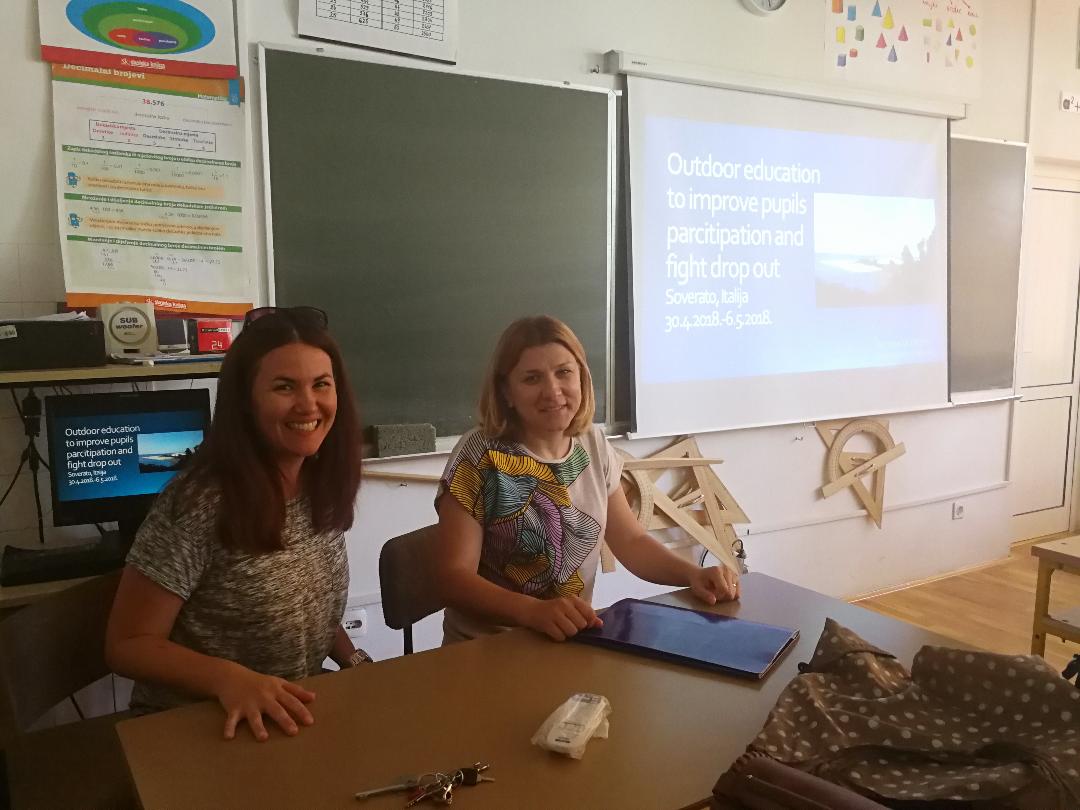 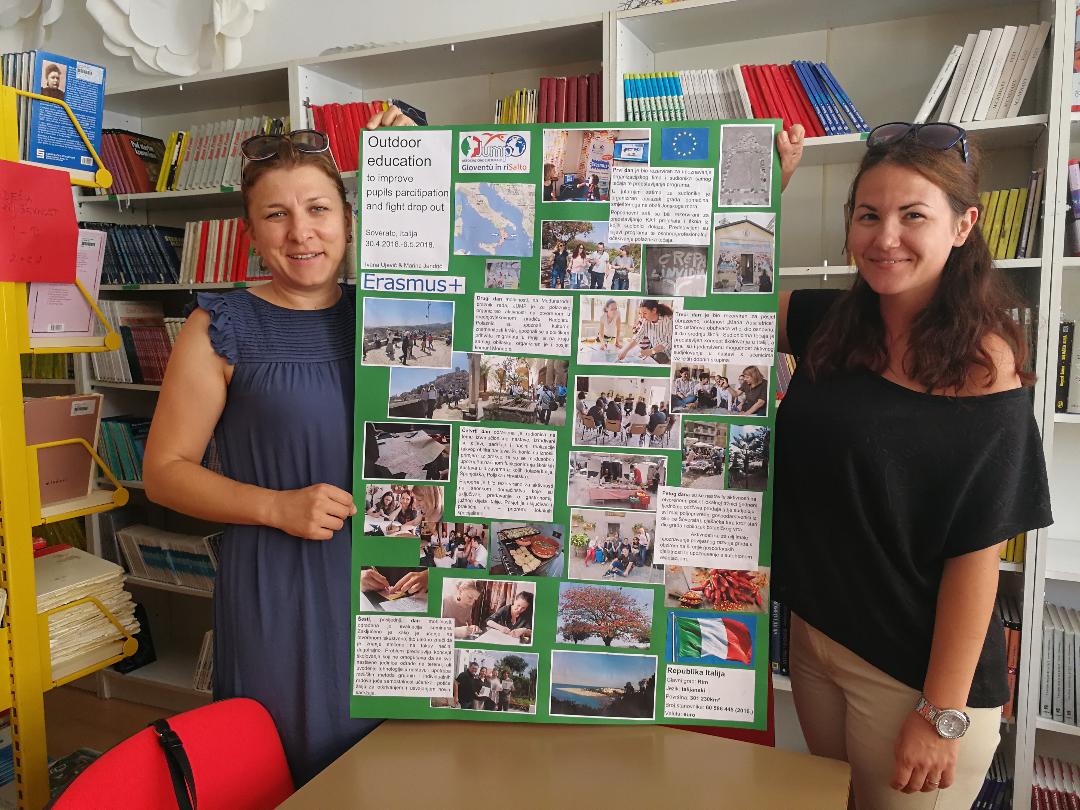 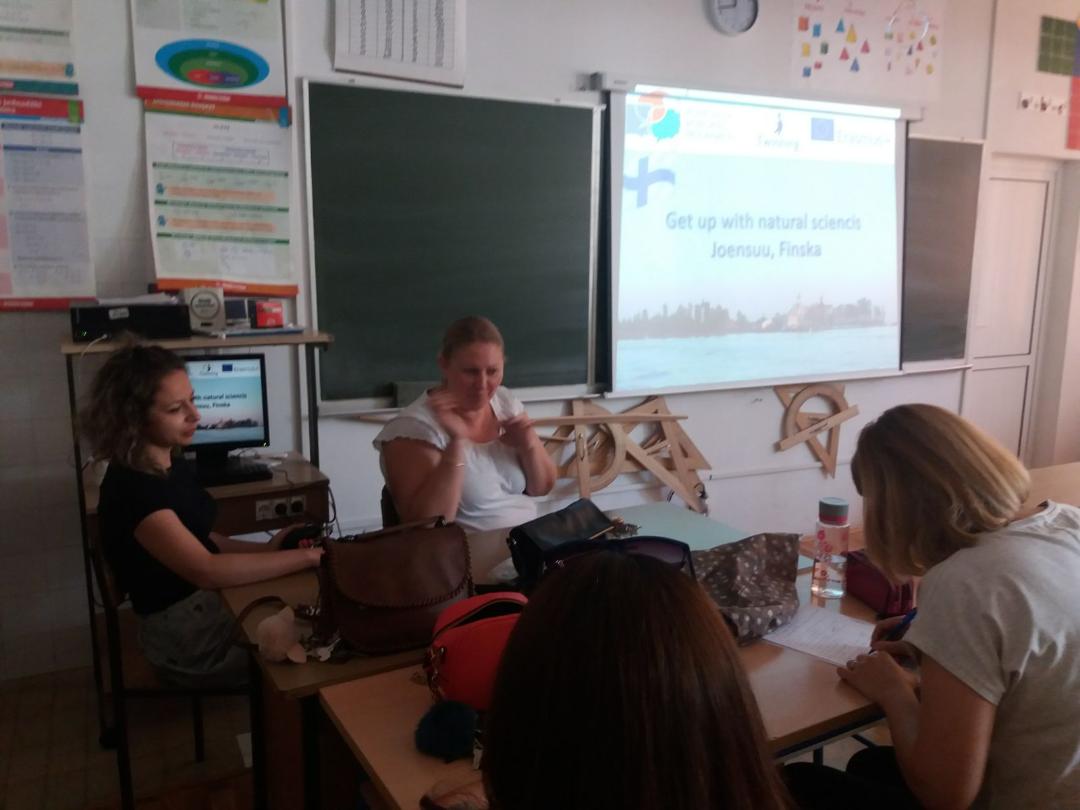 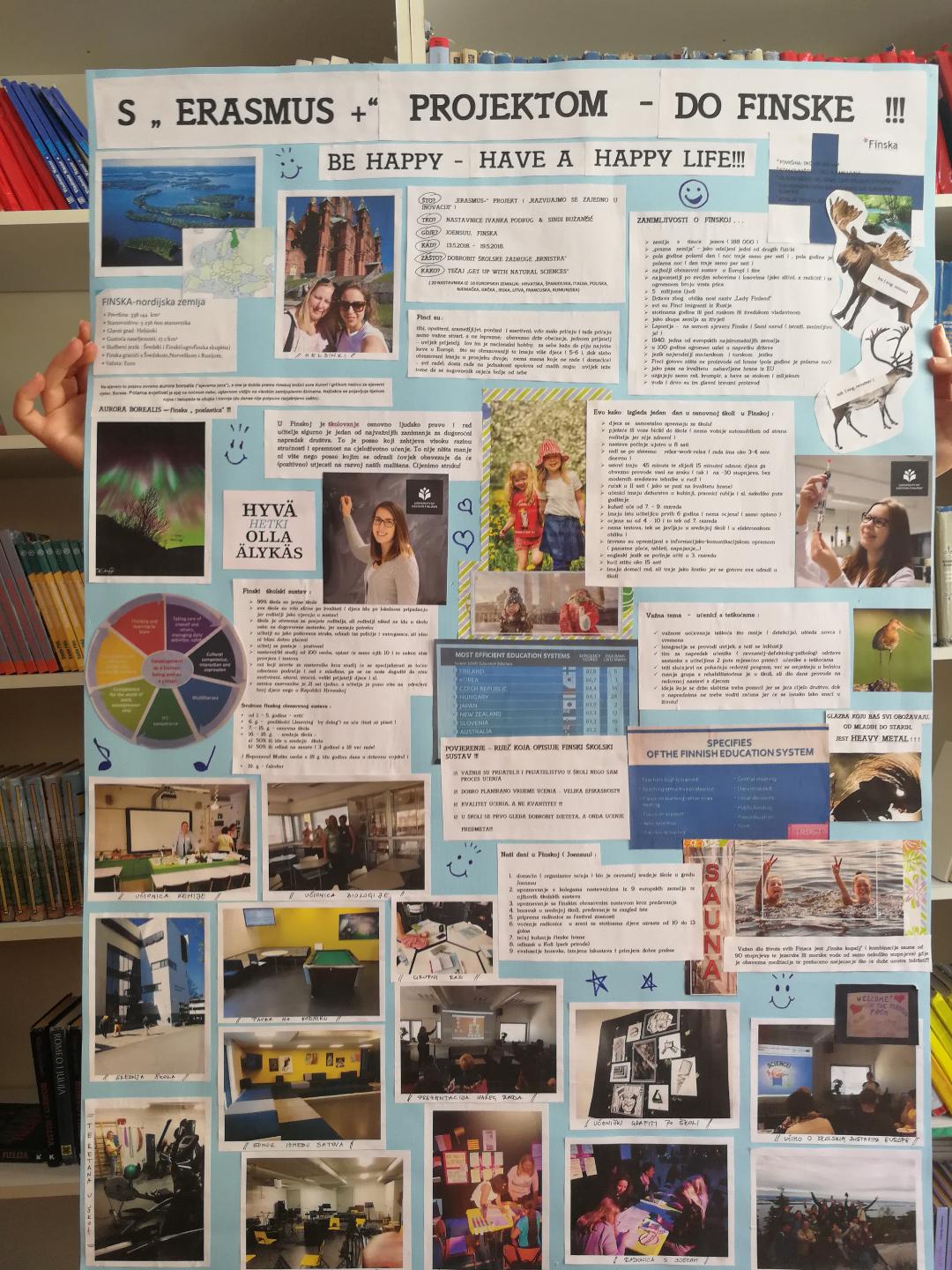 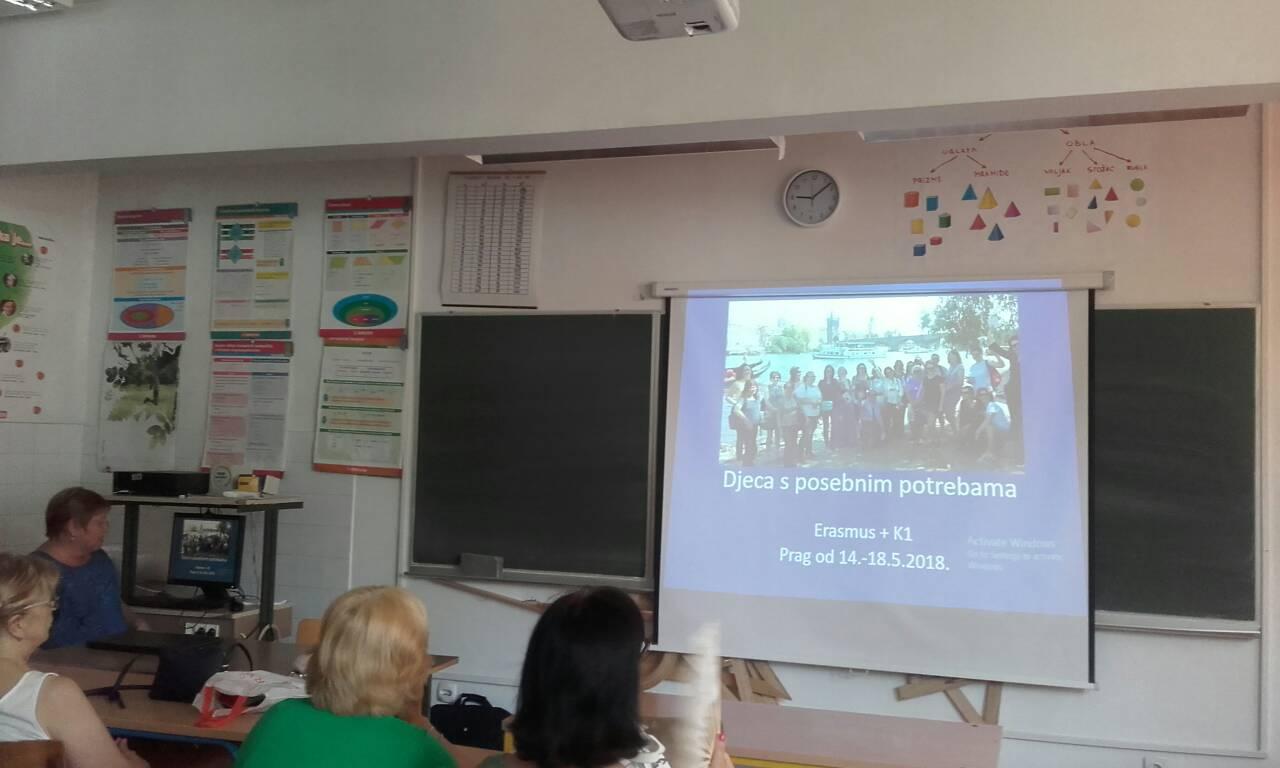 